ПОСТАНОВЛЕНИЕ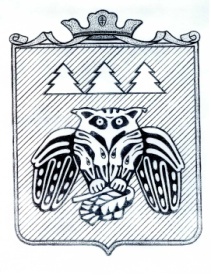 администрации муниципального образованиямуниципального района «Сыктывдинский»«Сыктывдiн» муниципальнöйрайонлöнмуниципальнöйюкöнсаадминистрациялöн                                                           ШУÖМ                                      От 29 сентября 2017 года                                                                                            № 9/1700В соответствии с пунктом 18 части 1 статьи 15 Федерального закона от 6 октября 2003 года № 131-ФЗ «Об общих принципах организации местного самоуправления в Российской Федерации администрация муниципального образования муниципального района «Сыктывдинский»ПОСТАНОВЛЯЕТ:В столбцах 5 и 6 строки 17 Схемы размещения нестационарных торговых объектов на территории муниципального образования муниципального района «Сыктывдинский» (Приложение к постановлению администрации МО МР «Сыктывдинский» от 26.02.2016 г. № 2/237)  показатель «9 кв. м» заменить на «18 кв. м».Отделу экономического развития администрации муниципального образования муниципального района «Сыктывдинский» (М.Л. Малахова) разместить данное постановление на сайте администрации МО МР «Сыктывдинский».Контроль за исполнением настоящего постановления возложить на заместителя руководителя администрации муниципального района (Н.В. Долингер).Постановление вступает в силу со дня его официального опубликования.Приложение к постановлению администрации МО МР  «Сыктывдинский»от 29 сентября 2017 года № 9/1700Схемаразмещения нестационарных торговых объектов на территориимуниципального образования муниципального района «Сыктывдинский»О внесении изменений в постановление администрации МО МР«Сыктывдинский» от 26 февраля  2016 года № 2/237 «Об утверждении Схемы размещения нестационарных торговых объектов на территории муниципального образования муниципального района «Сыктывдинский»Первый заместитель руководителя администрации муниципального района        Л.Ю. Доронина№п/п№п/пМесто размещения нестационарного торгового объекта(адрес)Место размещения нестационарного торгового объекта(адрес)Вид нестационарного торгового объекта(павильон, киоск, палатка и т.д.)Специализация торгового объектаПлощадь нестационарного торгового объекта,кв.мПлощадь земельного участка (здания, строения, сооружения), кв.мФорма собственности* земельного участка, на котором расположен нестационарный торговый объект (наименование собственника)Срок, период размещения нестационарного торгового объекта1122345678с. Выльгортс. Выльгортс. Выльгортс. Выльгортс. Выльгортс. Выльгортс. Выльгортс. Выльгортс. Выльгортс. Выльгортс. Выльгорт, ул. Северная д. 9Бс. Выльгорт, ул. Северная д. 9Буличная торговля (палатки, фургоны, киоск, ЛПХ)уличная торговля (палатки, фургоны, киоск, ЛПХ)продовольственные и промышленные товары, ЛПХ10 кв.м20 кв.ммуниципальнаякруглогодичнос. Выльгорт, ул. Шоссейная рядом с домом № 40 перед магазином Автоимперияс. Выльгорт, ул. Шоссейная рядом с домом № 40 перед магазином Автоимперияуличная торговля (палатки, фургоны, киоск, ЛПХ)уличная торговля (палатки, фургоны, киоск, ЛПХ)продовольственные и промышленные товары, ЛПХ25 кв.м56 кв.ммуниципальнаякруглогодичнос. Выльгорт, ул. Д. Каликовой д. 153 А остановка конечная перед магазином Продуктыс. Выльгорт, ул. Д. Каликовой д. 153 А остановка конечная перед магазином Продуктыуличная торговля (палатки, фургоны, киоск, ЛПХ)уличная торговля (палатки, фургоны, киоск, ЛПХ)продовольственные и промышленные товары, ЛПХ20 кв. м40 кв.ммуниципальнаякруглогодичнос. Выльгорт, ул. Гагарина рядом с домом 14.с. Выльгорт, ул. Гагарина рядом с домом 14.уличная торговля (палатки, фургоны, киоск, ЛПХ)уличная торговля (палатки, фургоны, киоск, ЛПХ)продовольственные и промышленные товары, ЛПХ12 кв.м12 кв.ммуниципальная круглогодичнос. Выльгорт, ул. О. Мальцевой рядом с домом 78с. Выльгорт, ул. О. Мальцевой рядом с домом 78уличная торговля (палатки, фургоны, киоск, ЛПХ)уличная торговля (палатки, фургоны, киоск, ЛПХ)продовольственные и промышленные товары, ЛПХ10 кв.м20 кв.ммуниципальнаякруглогодичнос. Выльгорт, ул. Совхозная с. Выльгорт, ул. Совхозная уличная торговля (палатки, фургоны, киоск,  ЛПХ)уличная торговля (палатки, фургоны, киоск,  ЛПХ)продовольственные и промышленные товары, ЛПХ10 кв. м20 кв. ммуниципальнаякруглогодичнос. Выльгорт, Территория Успенского кладбищас. Выльгорт, Территория Успенского кладбищауличная торговля (палатки, фургоны, киоск)уличная торговля (палатки, фургоны, киоск)Ритуальные принадлежности18 кв. м.26 кв. ммуниципальнаякруглогодичнос. Выльгорт, Кладбище СПТУ – 2 с. Выльгорт, Кладбище СПТУ – 2 уличная торговля (палатки, фургоны, киоск)уличная торговля (палатки, фургоны, киоск)Ритуальные принадлежности6 кв. м.10 кв. м.муниципальнаякруглогодичнос. Выльгорт, м. Еля - ты, ул. Тимуровец (возле 2-х эт. дома)с. Выльгорт, м. Еля - ты, ул. Тимуровец (возле 2-х эт. дома)уличная торговля (палатки, фургоны, киоск, ЛПХ)уличная торговля (палатки, фургоны, киоск, ЛПХ)продовольственные и промышленные товары, ЛПХ8 кв. м64 кв. ммуниципальнаякруглогодичноС. Выльгорт, ул. Д. Каликовой (возле почты)С. Выльгорт, ул. Д. Каликовой (возле почты)уличная торговля (палатки, фургоны, киоск, ЛПХ)уличная торговля (палатки, фургоны, киоск, ЛПХ)продовольственные и промышленные товары, ЛПХ8 кв. м.18 кв. м.муниципальнаякруглогодичнос. Выльгорт, ул. Домны Каликовой (Площадь Юбилейная) с. Выльгорт, ул. Домны Каликовой (Площадь Юбилейная) Батуты, электромашиныБатуты, электромашиныАттракционы для детей40 кв. м40 кв. ммуниципальнаяЛетний периодм. Соколовка (дачи)м. Соколовка (дачи)уличная торговля (палатки, фургоны, киоск, ЛПХ)уличная торговля (палатки, фургоны, киоск, ЛПХ)продовольственные и промышленные товары, ЛПХ6 кв. м6 кв. ммуниципальнаякруглогодичнос. Зеленецс. Зеленецс. Зеленецс. Зеленецс. Зеленецс. Зеленецс. Зеленецс. Зеленецс. Зеленецс. Зеленецс. Зеленец, 2 кв., за многоквартирным домом № 11с. Зеленец, 2 кв., за многоквартирным домом № 11уличная торговля (палатки, фургоны, киоск, ЛПХ)уличная торговля (палатки, фургоны, киоск, ЛПХ)продовольственные и промышленные товары, ЛПХ14 кв. м36 кв. ммуниципальнаякруглогодичнос. Зеленец, у дома № 1 1 кварталас. Зеленец, у дома № 1 1 кварталауличная торговля (палатки, фургоны, киоск, ЛПХ)уличная торговля (палатки, фургоны, киоск, ЛПХ)продовольственные и промышленные товары, ЛПХ9 кв. м9 кв. мЗемельный участок, собственность на который не разграниченакруглогодичнод. Парчег, ул. Боровая (при въезде к детскому саду)д. Парчег, ул. Боровая (при въезде к детскому саду)уличная торговля (палатки, фургоны, киоск, ЛПХ)уличная торговля (палатки, фургоны, киоск, ЛПХ)продовольственные и промышленные товары, ЛПХ9 кв. м9 кв. мЗемельный участок, собственность на который не разграниченакруглогодичнод. Чукачой ул. Верхняя (напротив остановки)д. Чукачой ул. Верхняя (напротив остановки)уличная торговля (палатки, фургоны, киоск, ЛПХ)уличная торговля (палатки, фургоны, киоск, ЛПХ)продовольственные и промышленные товары, ЛПХ9 кв. м9 кв. мЗемельный участок, собственность на который не разграниченакруглогодичнод. Койтыбож, ул. Верхняяд. Койтыбож, ул. Верхняяуличная торговля (палатки, фургоны, киоск, ЛПХ)уличная торговля (палатки, фургоны, киоск, ЛПХ)продовольственные и промышленные товары, ЛПХ18 кв. м18 кв. мЗемельный участок, собственность на который не разграниченакруглогодичнос. Шошкас. Шошкас. Шошкас. Шошкас. Шошкас. Шошкас. Шошкас. Шошкас. Шошкас. Шошкас. Шошка, м. Вичкодор, в районе Дома культуры с. Шошкас. Шошка, м. Вичкодор, в районе Дома культуры с. Шошкауличная торговля (палатки, фургоны, киоск, ЛПХ)уличная торговля (палатки, фургоны, киоск, ЛПХ)продовольственные и промышленные товары, ЛПХ9 кв. м24 кв. ммуниципальнаякруглогодичнос. Шошка, м. Педегрезд, в районе административного здания № 19с. Шошка, м. Педегрезд, в районе административного здания № 19уличная торговля (палатки, фургоны, киоск, ЛПХ)уличная торговля (палатки, фургоны, киоск, ЛПХ)продовольственные и промышленные товары, ЛПХ9 кв. м24 кв. ммуниципальнаякруглогодичнос. Шошка, м. Шурганово (возле МКД) с. Шошка, м. Шурганово (возле МКД) уличная торговля (палатки, фургоны, киоск, ЛПХ)уличная торговля (палатки, фургоны, киоск, ЛПХ)продовольственные и промышленные товары, ЛПХ9 кв. м24 кв. ммуниципальнаякруглогодичнос. Шошка, д. Граддор (спуск)с. Шошка, д. Граддор (спуск)уличная торговля (палатки, фургоны, киоск, ЛПХ)уличная торговля (палатки, фургоны, киоск, ЛПХ)продовольственные и промышленные товары, ЛПХ9 кв. м24 кв. ммуниципальнаякруглогодичнос. Лэзымс. Лэзымс. Лэзымс. Лэзымс. Лэзымс. Лэзымс. Лэзымс. Лэзымс. Лэзымс. Лэзымс. Лэзым, ул. Центральная д. 130 рядом со старой почтойс. Лэзым, ул. Центральная д. 130 рядом со старой почтойуличная торговля (палатки, фургоны, киоск, ЛПХ)уличная торговля (палатки, фургоны, киоск, ЛПХ)продовольственные и промышленные товары, ЛПХ20 кв.м96 кв.ммуниципальнаякруглогодичнос. Яснэгс. Яснэгс. Яснэгс. Яснэгс. Яснэгс. Яснэгс. Яснэгс. Яснэгс. Яснэгс. Яснэгп. Яснэг, ул. Пионерская, д.2 (прилегающая территория к хлебопекарни пст. Яснэг)п. Яснэг, ул. Пионерская, д.2 (прилегающая территория к хлебопекарни пст. Яснэг)уличная торговля (палатки, фургоны, киоск, ЛПХ)уличная торговля (палатки, фургоны, киоск, ЛПХ)продовольственные и промышленные товары, ЛПХ300 кв. мкруглогодичнос. Мандачс. Мандачс. Мандачс. Мандачс. Мандачс. Мандачс. Мандачс. Мандачс. Мандачс. Мандачс. Мандач, ул. Лесная, д. 46 (возле здания клуба)с. Мандач, ул. Лесная, д. 46 (возле здания клуба)уличная торговля (палатки, фургоны, киоск, ЛПХ)уличная торговля (палатки, фургоны, киоск, ЛПХ)продовольственные и промышленные товары, ЛПХ20 кв.м20 кв.ммуниципальнаякруглогодичнод. Новоипатово, ул. Первомайская, д. 3 (возле ФАП)д. Новоипатово, ул. Первомайская, д. 3 (возле ФАП)уличная торговля (палатки, фургоны, киоск, ЛПХ)уличная торговля (палатки, фургоны, киоск, ЛПХ)продовольственные и промышленные товары, ЛПХ8 кв. м.10 кв. м.с. Ыбс. Ыбс. Ыбс. Ыбс. Ыбс. Ыбс. Ыбс. Ыбс. Ыбс. Ыбс. Ыб, м. Погост, д. 130 (бывшее административное здание Совхоза)с. Ыб, м. Погост, д. 130 (бывшее административное здание Совхоза)уличная торговля (палатки, фургоны, киоск, ЛПХ)уличная торговля (палатки, фургоны, киоск, ЛПХ)промышленные товары10 кв.м20 кв.ммуниципальнаякруглогодичнос. Ыб, д. Захарово м. Новый поселок, напротив дома 26с. Ыб, д. Захарово м. Новый поселок, напротив дома 26уличная торговля (палатки, фургоны, киоск, ЛПХ)уличная торговля (палатки, фургоны, киоск, ЛПХ)промышленные товары12 кв.м.30 кв.ммуниципальнаякруглогодичнос. Ыб, д. Каргорт, возле остановки с. Ыб, д. Каргорт, возле остановки уличная торговля (палатки, фургоны, киоск, ЛПХ)уличная торговля (палатки, фургоны, киоск, ЛПХ)продовольственные и промышленные товары, ЛПХ8 кв. м8 кв.ммуниципальнаякруглогодичнод. Захарово, м. Волокул, возле д. 57д. Захарово, м. Волокул, возле д. 57уличная торговля (палатки, фургоны, киоск, ЛПХ)уличная торговля (палатки, фургоны, киоск, ЛПХ)продовольственные и промышленные товары, ЛПХ8 кв. м8 кв.ммуниципальнаякруглогодичнос. Нювчимс. Нювчимс. Нювчимс. Нювчимс. Нювчимс. Нювчимс. Нювчимс. Нювчимс. Нювчимс. Нювчимс. Нювчим, ул. Советская (рядом со зданием Дома Культуры пст. Нювчим)с. Нювчим, ул. Советская (рядом со зданием Дома Культуры пст. Нювчим)уличная торговля (палатки, фургоны, киоск, ЛПХ)уличная торговля (палатки, фургоны, киоск, ЛПХ)продовольственные и промышленные товары, ЛПХ120 кв. м120 кв. ммуниципальнаякруглогодичном. Слобода, перекресток ул. Свободы – ул. Советскаям. Слобода, перекресток ул. Свободы – ул. Советскаяуличная торговля (палатки, фургоны, киоск, ЛПХ)уличная торговля (палатки, фургоны, киоск, ЛПХ)продовольственные и промышленные товары, ЛПХ6 кв. м8 кв. ммуниципальнаякруглогодичнос. Слудкас. Слудкас. Слудкас. Слудкас. Слудкас. Слудкас. Слудкас. Слудкас. Слудкас. Слудкас. Слудка, ул. Магистральная (напротив магазина «Хозяюшка»)с. Слудка, ул. Магистральная (напротив магазина «Хозяюшка»)уличная торговля (палатки, фургоны, киоск, ЛПХ)уличная торговля (палатки, фургоны, киоск, ЛПХ)продовольственные и промышленные товары, ЛПХ24 кв. м48 кв. ммуниципальнаякруглогодичнос. Слудка, Усть - Пожег, ул. Береговая, д. 39 (напротив клуба)с. Слудка, Усть - Пожег, ул. Береговая, д. 39 (напротив клуба)уличная торговля (палатки, фургоны, киоск, ЛПХ)уличная торговля (палатки, фургоны, киоск, ЛПХ)продовольственные и промышленные товары, ЛПХ24 кв. м48 кв. ммуниципальнаякруглогодичноп. Позялэм, ул. Приозерная (напротив магазина ЧП Терентьевап. Позялэм, ул. Приозерная (напротив магазина ЧП Терентьевауличная торговля (палатки, фургоны, киоск, ЛПХ)уличная торговля (палатки, фургоны, киоск, ЛПХ)продовольственные и промышленные товары, ЛПХ24 кв. м48 кв. ммуниципальнаякруглогодичнос. Слудка, ул. Центральная, д. 79 (рядом с церковью)с. Слудка, ул. Центральная, д. 79 (рядом с церковью)уличная торговля (палатки, фургоны, киоск, ЛПХ)уличная торговля (палатки, фургоны, киоск, ЛПХ)продовольственные и промышленные товары, ЛПХ30 кв. м.30 кв. м.муниципальнаякруглогодичнод. Прокопьевка, ул. Строителей, д. 33д. Прокопьевка, ул. Строителей, д. 33уличная торговля (палатки, фургоны, киоск, ЛПХ)уличная торговля (палатки, фургоны, киоск, ЛПХ)продовольственные и промышленные товары, ЛПХ15 кв. м.15 кв. м.муниципальнаякруглогодичнод. Ипатово, ул. Пожегодская, д. 72д. Ипатово, ул. Пожегодская, д. 72уличная торговля (палатки, фургоны, киоск, ЛПХ)уличная торговля (палатки, фургоны, киоск, ЛПХ)продовольственные и промышленные товары, ЛПХ10 кв. м.10 кв. м.муниципальнаякруглогодичнод. Шиладор, ул. Красных партизан, напротив д. 41д. Шиладор, ул. Красных партизан, напротив д. 41уличная торговля (палатки, фургоны, киоск, ЛПХ)уличная торговля (палатки, фургоны, киоск, ЛПХ)продовольственные и промышленные товары, ЛПХ10 кв. м.10 кв. м.муниципальнаякруглогодичнос. Пажгас. Пажгас. Пажгас. Пажгас. Пажгас. Пажгас. Пажгас. Пажгас. Пажгас. Пажгас. Пажга, 1 мкр. возле магазина ООО ПТП д.25.с. Пажга, 1 мкр. возле магазина ООО ПТП д.25.уличная торговля (палатки, фургоны, киоск, ЛПХ)уличная торговля (палатки, фургоны, киоск, ЛПХ)продовольственные и промышленные товары, ЛПХкруглогодичноС. Пажга, д. Жуэд (возле остановки)С. Пажга, д. Жуэд (возле остановки)уличная торговля (палатки, фургоны, киоск, ЛПХ)уличная торговля (палатки, фургоны, киоск, ЛПХ)продовольственные и промышленные товары, ЛПХ10 кв. м30 кв. ммуниципальнаякруглогодичноС. Пажга, д. Савапиян (возле остановки)С. Пажга, д. Савапиян (возле остановки)уличная торговля (палатки, фургоны, киоск, ЛПХ)уличная торговля (палатки, фургоны, киоск, ЛПХ)продовольственные и промышленные товары, ЛПХ10 кв. м50 кв.ммуниципальнаякруглогодичноС. Пажга, д. Разгорт (возле остановки)С. Пажга, д. Разгорт (возле остановки)уличная торговля (палатки, фургоны, киоск, ЛПХ)уличная торговля (палатки, фургоны, киоск, ЛПХ)продовольственные и промышленные товары, ЛПХ10 кв. м50 кв. ммуниципальнаякруглогодичнос. Палевицыс. Палевицыс. Палевицыс. Палевицыс. Палевицыс. Палевицыс. Палевицыс. Палевицыс. Палевицыс. Палевицыс. Палевицы, ул. Набережная, д.9 перед домом культурыс. Палевицы, ул. Набережная, д.9 перед домом культурыуличная торговля (палатки, фургоны, киоск, ЛПХ)уличная торговля (палатки, фургоны, киоск, ЛПХ)продовольственные и промышленные товары, ЛПХ100 кв. м100 кв. ммуниципальнаякруглогодичнос. Палевицы, д. Гавриловка, ул. Мира возле дома № 13с. Палевицы, д. Гавриловка, ул. Мира возле дома № 13уличная торговля (палатки, фургоны, киоск, ЛПХ)уличная торговля (палатки, фургоны, киоск, ЛПХ)продовольственные и промышленные товары, ЛПХ100 кв. м100 кв. ммуниципальнаякруглогодичнод. Ивановка, ул. Северная, д. 41 (рядом с магазином)д. Ивановка, ул. Северная, д. 41 (рядом с магазином)уличная торговля (палатки, фургоны, киоск, ЛПХ)уличная торговля (палатки, фургоны, киоск, ЛПХ)промышленные товары20 кв. м20 кв. ммуниципальнаякруглогодичнод. Тупицыно, ул. Ветеранов, возле дома 1д. Тупицыно, ул. Ветеранов, возле дома 1уличная торговля (палатки, фургоны, киоск, ЛПХ)уличная торговля (палатки, фургоны, киоск, ЛПХ)продовольственные и промышленные товары, ЛПХ10 кв. м10 кв. ммуниципальнаякруглогодичнод. Пычим, ул. Перекрестная, рядом с д. 4д. Пычим, ул. Перекрестная, рядом с д. 4уличная торговля (палатки, фургоны, киоск, ЛПХ)уличная торговля (палатки, фургоны, киоск, ЛПХ)продовольственные и промышленные товары, ЛПХ50 кв. м50 кв. ммуниципальнаякруглогодичнос. Озелс. Озелс. Озелс. Озелс. Озелс. Озелс. Озелс. Озелс. Озелс. Озелс. Озел, ул. Озельская, д. 72  (возле почты)с. Озел, ул. Озельская, д. 72  (возле почты)уличная торговля (палатки, фургоны, киоск, ЛПХ)уличная торговля (палатки, фургоны, киоск, ЛПХ)продовольственные и промышленные товары, ЛПХ10 кв.м20 кв.ммуниципальнаякруглогодичнос. Озел, д. Сейты, 13 ас. Озел, д. Сейты, 13 ауличная торговля (палатки, фургоны, киоск, ЛПХ)уличная торговля (палатки, фургоны, киоск, ЛПХ)продовольственные и промышленные товары, ЛПХ10 кв.м20 кв.ммуниципальнаякруглогодичнос. Озел, ул. Озельская, 55 а (возле клуба)с. Озел, ул. Озельская, 55 а (возле клуба)уличная торговля (палатки, фургоны, киоск, ЛПХ)уличная торговля (палатки, фургоны, киоск, ЛПХ)продовольственные и промышленные товары, ЛПХ10 кв.м20 кв.ммуниципальнаякруглогодично